Englisch Klasse 6b (26. & 27.3) 1. Schaut euch das Video zum "going-to-future" an.2. Bearbeitet die Aufgaben (es sind nur 10 Sätze!) online.3. Lasst euch auf der Seite die Lösungen anzeigen und überlegt, was ich falsch gemacht habt und warum ihr das falsch gemacht habt. Habt ihr vielleicht eine Frage oder etwas nicht verstanden? Macht euch einige Notizen für euch selbst auf ein Schmierblatt.4. Dann schaut euch noch einmal das Video an, fügt vielleicht etwas in eurem Regelheft hinzu, wenn ihr etwas Neues erfahren oder verstanden habt, was ihr noch nicht notiert habt.  https://www.youtube.com/watch?v=MEAH7W0M_l4https://www.ego4u.de/de/cram-up/grammar/future-1-going-to/exercises?defaultGrüße vom Klassentier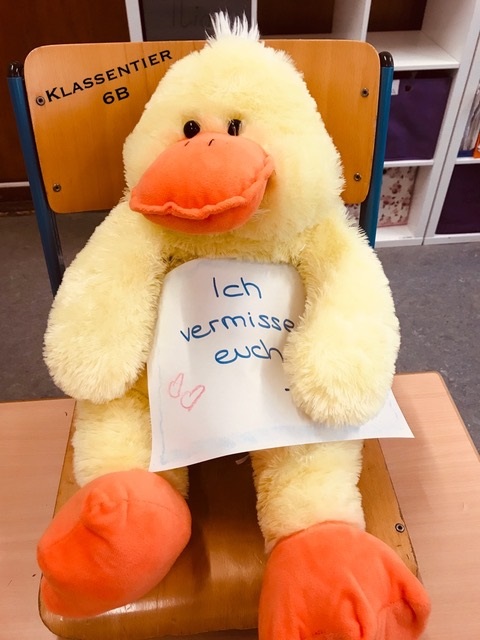 